Работника регулярно привлекают к работе в выходные дни: можно ли взять у него согласие сразу на месяц или квартал?Риски: привлечение к работе в выходной день возможно только в случае необходимости выполнения заранее не предвиденных работ, поэтому оформление согласия на период, например квартал, неправомерно.ТК РФ допускает привлечение работников к работе в выходные и нерабочие праздничные дни с их письменного согласия в случае необходимости выполнения заранее не предвиденных работ, от срочного выполнения которых зависит в дальнейшем нормальная работа организации в целом или ее отдельных структурных подразделений (ч. 2 ст. 113 ТК РФ).Эксперт ГИТ отмечает, что привлечь работника к работе в выходной день возможно, если у работодателя будут достаточные основания, а также полученное от работника письменное согласие на работу в выходной день. Также работодателю необходимо издать соответствующий приказ.Издание приказа на период, а соответственно, и получение согласия с работника неправомерно исходя из требований ст. 113 ТК РФ, поскольку допускается привлечение к работам, которые нельзя было спланировать заранее.Трудовое законодательство не устанавливает каких-либо ограничений по частоте или периодичности привлечения работников к работе в выходные дни, также не ограничено и общее количество часов работы в выходные дни в год для каждого работника. Поэтому привлечение работника с его согласия к работе даже во все выходные дни в течение месяца не является нарушением трудового законодательства.При необходимости постоянно работать в выходные дни эксперт ГИТ советует работодателю изменить режим работы, например, ввести должности с ненормированным рабочим днем.Калужская областная организация Профсоюза работников народного образования и науки РФТел.факс: 57-64-69,  prokaluga@mail.ruКалуга, июль, 2019Возможности: продлить срок трудового договора можно, заключив дополнительное соглашение, но при условии, что сохранится основание, по которому был заключен срочный трудовой договор, при этом общий срок трудового договора в таком случае не должен превышать пять лет.Трудовое законодательство не содержит формального запрета на продление срочного трудового договора на новый срок. Роструд в Письме от 31.10.2007 N 4413-6 указывает на возможность внесения изменений в трудовой договор путем подписания соглашения независимо от вида этого договора (срочный или на неопределенный срок), в том числе и в части изменения срока его окончания. Срочный трудовой договор можно продлить при совокупности таких условий (ст. 59 ТК РФ; Доклад с руководством по соблюдению обязательных требований... за III квартал 2018 года, утв. Рострудом):– сохраняется основание для оформления срочного трудового договора;– в заявлении сотрудника о приеме на работу указан срок действия договора;– работодатель может обосновать, почему продлевался срочный договор. Например, для выполнения работ при продлении подрядных договоров стали нужны временные сотрудники по срочным трудовым договорам с прежними условиями (Апелляционные определения Пермского краевого суда от 08.02.2017 N 33-1872/2017; Санкт-Петербургского горсуда от 11.07.2017 N 33-12722/2017);– оформлено дополнительное соглашение к срочному договору при каждом его продлении на определенный срок. При этом общий срок договора не превышает пяти лет.Если не выполнено одно из таких условий, у работника может получиться через суд (Апелляционное определение Красноярского крайсуда от 31.01.2018 N 33-1476/201);– признать срочный трудовой договор заключенным на неопределенный срок и восстановиться на работе;– взыскать с работодателя средний заработок за время вынужденного прогула.Калужская областная организация Профсоюза работников народного образования и науки РФТел.факс: 57-64-69,  prokaluga@mail.ruКалуга, июль, 2019Риски: при повышении температуры воздуха на рабочих местах выше допустимых величин рабочее время сотрудников должно быть сокращено.В информации, размещенной на официальном сайте Роструда в конце мая 2019 года, отмечено, что работодатель обязан обеспечить:– нормальные условия труда на каждом рабочем месте, соответствующие требованиям охраны труда (абз. 4 ч. 2 ст. 22 ТК РФ), – создание и функционирование системы управления охраной труда, в рамках которой организуется процедура управления профессиональными рисками (ч. 2 ст. 212 ТК РФ). Так, в условиях жаркой погоды работодателю необходимо идентифицировать опасности (например, опасность теплового удара при длительном нахождении в помещении с высокой температурой воздуха или опасности, связанные с воздействием микроклимата и климатические опасности, – опасность воздействия повышенных температур воздуха), представляющие угрозу жизни и здоровью работников, в рамках процедуры управления профессиональными рисками. То есть работодателю необходимо оценить уровни профессиональных рисков и принять меры по их исключению или снижению.В жаркую погоду нужно обеспечивать температурный режим на рабочем месте, например, кондиционировать воздух.Роструд советует принимать и иные меры, которые помогут облегчить работу в жару:– давать сотрудникам перерывы;– предусмотреть места для отдыха;– следить, чтобы работникам были доступны чистая питьевая вода и аптечка.Ведомство напоминает: если температура воздуха в помещении выше нормы, рабочий день нужно сокращать. Особые требования по температуре предусмотрены для тех, чья работа связана:– с постоянным перемещением (ходьбой);– умеренными и значительными физическими нагрузками;– переноской и перемещением тяжестей.Таким сотрудникам нужно сокращать рабочий день при более низких температурах, например: при +26,5°С – на один час, +27°С – на два часа.Эти нормы установлены СанПиНом 2.2.4.3359-16, который обязаны соблюдать все работодатели.На заметку: согласно ст. 6.3 КоАП РФ нарушение законодательства в области обеспечения санитарно-эпидемиологического благополучия населения, выразившееся в нарушении действующих санитарных правил и гигиенических нормативов, невыполнении санитарно-гигиенических и противоэпидемических мероприятий, влечет предупреждение или наложение административного штрафа:– на должностных лиц – в размере от 500 до 1 000 руб.;– на ИП – в размере от 500 до 1 000 руб. (или административное приостановление деятельности на срок до 90 суток);– на юридических лиц – в размере от 10 000 до 20 000 руб. (или административное приостановление деятельности на срок до 90 суток). Калужская областная организация Профсоюза работников народного образования и науки РФТел.факс: 57-64-69,  prokaluga@mail.ruКалуга, июль, 2019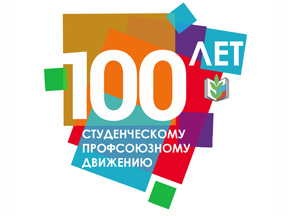 